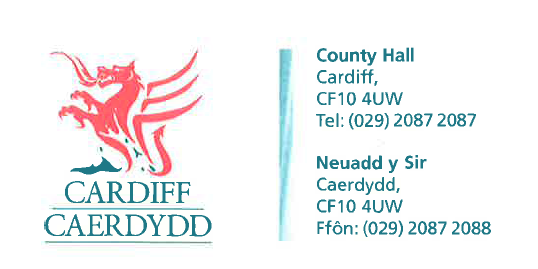 FOI Response Document FOI16980Thank you for your request under the Freedom of Information Act 2000 about 2 bed adapted houses received on 09/11/2021:How many 2 bed adapted houses included any new build houses built have been allocated in Canton and Radyr since 2019?We have considered your request and enclose the following information:Response:  The City of Cardiff Council can confirm that there have been 0 adapted houses allocated in Canton and Radyr since 2019. There has been a total of 5 ‘easy access’ properties allocated since 2019.  1 in the Canton area and 4 in Morganstown.If you have any queries or concerns, please do not hesitate to contact us.Please remember to quote the reference number above in any future communications.